Título del artículo en el idioma principal. Title of the article in the main languageTítulo del artículo en el idioma secundario. Title of the article in the secondary languageNombre y Apellido(s)Afiliación académicaORCIDCorreo electrónicoRESUMENResumen del artículo en el idioma principal. Extensión máxima 300 palabras. Tipo de letra Times New Roman con tamaño de 11 puntos. Verifique que su contenido es preciso y completo, refleja la relevancia de la investigación y contiene hipótesis, objetivos, material y métodos, resultados más relevantes y conclusiones principales. Por favor, no incluya citas en esta sección y escriba el resumen en un solo párrafo.Palabras clave: Indique un máximo de cinco palabras separadas por punto y coma. ABSTRACTTranslation as literal as possible of the abstract in the secondary language. Maximum extension of 300 words. Letter font Times New Roman, size 11 points. Verify the content of this section is accurate and complete, indicating the relevance of the research and including hypothesis, objectives, material and methods, the main result and conclusions that allows the reader to understand what he can find when reading the article. Please, do not include citations in this section and write your abstract in a single paragraph.Keywords: Indicate a maximum of five words separated by semicolons. When selecting them, think about what you would use in a search engine to find a paper like this one.INTRODUCCIÓN. INTRODUCTIONLos trabajos para publicar en Arbor. Ciencia, pensamiento y cultura tendrán que ceñirse estrictamente a las normas contenidas en esta plantilla. Aquellos envíos que no cumplan con los requisitos especificados a continuación serán rechazados. Solo se aceptarán trabajos originales que no hayan sido publicados anteriormente y que no hayan sido enviados a otras revistas.La extensión de los originales no podrá superar las 8.500 palabras, incluyendo títulos, resúmenes, palabras clave, nombres de quienes firman el trabajo, afiliaciones, tablas, notas y referencias bibliográficas.Submissions for publishing in the Journal Arbor. Ciencia, pensamiento y cultura must comply with the rules contained in the following sections. Those submissions that do not meet the requirements specified below will be rejected.Only original works that have not been previously published and which have not been sent to other journals will be accepted.Submissions may not exceed 8.500 words, including titles, abstracts, keywords, author names, affiliations, tables, footnotes, and references.Tamaño de página, márgenes y columnasLos márgenes superior e inferior se establecen en 1,79 cm, y los márgenes derecho e izquierdo en 1,65 cm. La alineación de la página es vertical.Page size, margins and columnsThe upper and lower margins are set at 1.79 cm, and the right and left margins at 1.65 cm. The alignment of the page is vertical.Cuerpo y tipo de letraLos formatos y tamaños de letra para cada una de las partes del artículo se referencian en la Tabla 1. Dentro del texto solo se podrá utilizar el estilo de letra redonda. El uso de la cursiva queda restringido a los siguientes casos: idioma diferente al del texto, énfasis de quién escribe y mención en el texto de títulos de libros, canciones, revistas, etc. No se podrá utilizar la negrita ni el subrayado. Si se va a utilizar otra fuente tipográfica para signos matemáticos o textos en otros alfabetos (griego, por ejemplo), se debe señalar los lugares donde se han utilizado esos signos para evitar omisiones en las versiones y pruebas del texto ulteriores.Body type and letter fontThe formats and font sizes to use in each part of the article are referenced in Table 1. Within the text only Times New Roman type should be used. The use of italic is limited to the following situations: a language that is different from the one in the text, emphasis from the author, and the mention within the text of book titles, songs, magazines, etc. Boldface and underlining cannot be used. If a different text font is going to be used for mathematical symbols or texts in different alphabets (Greek, for example), the places where these symbols have been used should be highlighted to avoid omissions in later versions and proofs of the text.Uso de comillasDe forma general, sólo se utilizarán las comillas tipográficas bajas para indicar una cita textual o un concepto acuñado de autoría conocida, que deben ir acompañados tras las comillas de su referencia correspondiente e incluir el número de página al final de esta. Las comillas altas sólo se utilizarán cuando sea necesario entrecomillar dentro de una cita textual que ya va entre comillas.Use of quotation marksIn general, low quotation marks are only used to indicate a textual quotation or a concept coined by a known authority, which after the quotation mark should be accompanied by its corresponding reference with the page number placed at the end. High quotation marks should only be used when it is necessary to put quotation marks inside of a textual quotation that is already in quotation marks.Párrafos y guionesLa alineación de cada párrafo del texto principal del artículo debe ser justificada, sin sangrías, sin espaciado anterior o posterior al párrafo. El interlineado debe ser sencillo. Cada párrafo debe estar separado del anterior y posterior por una línea en blanco, al igual que cada epígrafe.Paragraphs and hyphensText alignment within each paragraph is justified, without indentations and without spacing before or after the paragraph. The line spacing must be simple.Each paragraph or section heading must be separated from the previous and next one by a blank line.IMÁGENES Y TABLAS. IMAGES AND TABLESImágenes y tablas El número de imágenes y tablas deberá limitarse en lo posible enviando solo las que sean realmente útiles, claras y representativas. Estarán numeradas correlativamente según la cita en el texto. Todas las figuras (imágenes y tablas) deben estar citadas dentro del texto principal del artículo, o de lo contrario no se considerarán necesarias.Cada figura debe estar encabezada por un título explicativo. El tamaño de letra utilizado será de 10 puntos y no se utilizarán sombras ni líneas gruesas. Además, cada figura debe ir acompañada de un pie que indique la fuente o de la expresión “elaboración propia”, cuando esta haya sido elaborada por quienes firman el trabajo.Las imágenes y tablas se deben enviar por separado, en un archivo comprimido tal como se especifica en las Normas para autores, con una resolución mínima de 300 píxeles por pulgada a 10 × 15 cm.Las figuras deben aparecer en el texto en el lugar aproximado donde se desee que aparezcan en la publicación final.Tables and figuresManuscripts should include only tables, figures and photographs that are actually useful, clear and representative. They are to be numbered consecutively as they appear in the text. All tables and figures must be cited within the main text, otherwise they will not be considered necessary.Each table must have an explanatory header. Table 1 is referenced in this paragraph. The font size used in tables is 10 points. No shadow effects or thick lines will be used in the borderlines.Graphs and images must also be provided separately in supplementary files, as specified in the Authors Guidelines, with a minimum resolution of 300 pixels per inch to 10 x 15 cm. In this paragraph, Figure 1, shown below, is cited.Each figure must have an explanatory caption, font size 8 points. In case the image or graph is not original from the authors, the source shall be cited.Authors should insert them in the approximate place where they wish them to appear in the final publication.Tabla 1. Estilos para el cuerpo del artículo. Styles for the main body of the article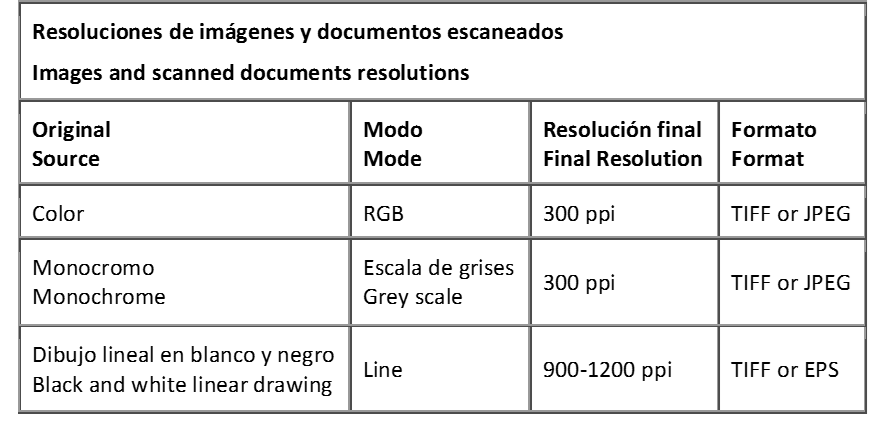 Figura 1. Resoluciones de imágenes y documentos escaneados. Images and scanned documents resolutions.Declaración de contribución de autoría. Authorship contribution statementNombre y Apellidos primer autor: Conceptualización, Curación de datos, Análisis formal, Obtención de fondos, Investigación, Metodología, Administración de proyecto, Redacción – borrador original, Redacción – revisión y edición.Nombre y Apellidos segundo autor: Conceptualización, Análisis formal, Investigación, Metodología, Redacción – revisión y edición.Name and Surname author 01: Conceptualization, Data curation, Formal analysis, Funding acquisition, Investigation, Methodology, Project administration, Writing – original draft, Writing – review & editing.Name and Surname author 02: Conceptualization, Formal analysis, Investigation, Methodology, Writing – review & editing.BIBLIOGRAFÍA. BIBLIOGRAPHYLas referencias bibliográficas deben citarse en el texto según el sistema APA. A continuación se ofrecen varios ejemplos: artículos en publicaciones periódicas (Ballarín Domingo, 2010; Jareño y Sanz Gavillon, 2018; Ballester Añón, López Terrada y Martínez Vidal, 2002); libros (Behar y Gordon, 1995; Porras Gallo, Mariño Gutiérrez y Caballero Martínez, 2019); capítulos de libro (Govoni, 2014); actas de congresos (Stevens, 1912); artículos de prensa (Calvo Hernando, 16 agosto 1955); tesis doctoral (Ortega, 2014); reseñas (Gómez Navarro, 2020); página web (Fresquet). Las referencias citadas se incluirán siempre al final del trabajo por orden alfabético, siguiendo también el formato APA. Cuando la referencia disponga de DOI (Digital Object Identifier) deberá indicarse al final de la misma. Los autores deben asegurarse de que los enlaces a las referencias electrónicas funcionan correctamente.Aquellos trabajos cuyas referencias no sigan estas instrucciones serán rechazados.En caso de duda, puede encontrar ejemplos de referencias en APA en https://normas-apa.org/wp-content/uploads/Guia-Normas-APA-7ma-edicion.pdfBibliography should be reduced to the minimum one that has a direct relation with the topic, avoiding extensive comments on the references. Citations in the text will be made by numbers in parentheses.References will always be included alphabetically at the end of the text. All necessary data for locating the reference shall be included according to the format of the American Psychological Association (APA). When a reference has a Digital Object Identifier (DOI), it has to be provided at the end of the reference. Authors must ensure that all electronic links work correctly.Those works whose references do not follow these instructions will be rejected.Several examples of bibliography are cited next according to the APA system: printed journal article (1); article of electronic journals with DOI (2); article of electronic journals without DOI (3); book (4); chapter of book (5); communication to congress (6); law (7); technical standard (8); web page (9); PhD. thesis (10).If in doubt, you can find examples of references in APA in https://normas-apa.org/wp-content/uploads/Guia-Normas-APA-7ma-edicion.pdf REFERENCIAS / REFERENCESBallarín Domingo, Pilar (2010). Entre ocupar y habitar. Una revisión historiográfica sobre mujeres y universidad en España. Arenal. Revista de Historia de las Mujeres, 17(2), 223-254.Ballester Añón, Rosa; López Terrada, María Luz y Martínez Vidal, Alvar (2002). La realidad de la práctica médica: el pluralismo asistencial en la monarquía hispánica (ss. XVI-XVIII). Introducción. Dynamis: Acta Hispanica ad Medicinae Scientiarumque Historiam Illustrandam, 22, 21-28.Behar, Ruth y Gordon, Deborah A. (eds.) (1995). Women Writing Culture. Los Ángeles, Berkeley y Londres: University of California Press.Calvo Hernando, Manuel (16 agosto 1955). Varias empresas eléctricas españolas, dispuestas a utilizar la nueva fuerza. Diario Ya, p. 2.Fresquet, José L. Historia de la medicina. Disponible en: http://www.historiadelamedicina.org/Gómez Navarro, María Soledad (2020). Reseña de Mujeres entre el claustro y el siglo. Autoridad y poder en el mundo religioso femenino, siglos XVI-XVIII. Ángela Atienza López (ed.). Madrid: Sílex. 2018. ISBN: 978-84-7737-973-7. Arenal. Revista de Historia de las mujeres, 27(1), 303-306.Govoni, Paola (2014). The Making of Italo Calvino: Women and Men in the ‘Two Cultures’ Home Laboratory. En: Paola Govoni, Zelda Alice Franceschi (eds.). Writing about Lives in Science. (Auto)Biography, Gender, and Genre. Göttingen: Vandenhoek & Ruprecht, 187-221. https://doi.org/10.14220/9783737002639.187Jareño, Claudia y Sanz Gavillon, Anne-Claire (2018). Dibujar el feminismo: la obra temprana de Núria Pompeia (1967-1975). Filanderas. Revista Interdisciplinar de Estudios Feministas, 3, 59-76. https://doi.org/10.26754/ojs_filanderas/fil.201833252Ortega, Esther (2014). La cuestión de sexo/género en medicina: tecnologías de reasignación de sexo y valores de género en España [Tesis Doctoral inédita]. Universidad Santiago de Compostela: Santiago de Compostela. Disponible en: http://hdl.handle.net/10347/12001Porras Gallo, María Isabel; Mariño Gutiérrez, Lourdes y Caballero Martínez, María Victoria (coords.) (2019). Salud, enfermedad y medicina en el franquismo. Madrid: Catarata.Stevens, Nettie Marie (1912). The chromosomes of Drosophila Amphelophila. En: Proceeding of Seventh International Congress of Zoology, Boston, 19-24 August 1907. Cambridge: Cambridge University Press, 380-381. Texto / TextFuenteTamañoResumen y palabras clave (idioma principal) / Abstract and keywords (main language)Times New Roman11 ptos./pts.Resumen y palabras clave (idioma secundario) / Abstract and keywords (secondary language)Times New Roman, cursiva / italics11 ptos./pts.Apartado / SectionTimes New Roman, negrita / bold, mayúsculas /capital letter11 ptos./pts.Subapartado / SubsectionTimes New Roman, negrita / bold, minúsculas / lower case11 ptos./pts.Encabezado de figura / Table headerTimes New Roman10 ptos./pts.Figura / TableTimes New Roman10 ptos./pts.Pie de Figura / Figure captionTimes New Roman10 ptos./pts.Referencias / ReferencesTimes New Roman10 ptos./pts